KALENDARIUM 2023r.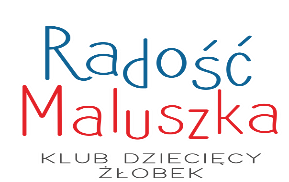 STYCZEŃ06.01.  Święto Trzech Króli, piątek (placówka nieczynna)09.01. Warsztaty Rytmiczno-Bębniarskie Bogdan Kulik, poniedziałek  MATARNIA 1 I 2 godz. 9:00 i 10:00           GRUNWALDZKA godz 14:3009.01. Dogoterapia z Juniorem, poniedziałek MATARNIA 1 i 213.01. Dogoterapia z Juniorem, piątek GRUNWALDZKA20.01. Dzień Babci i Dziadka, piątek przygotowywanie laurek dla Babć i Dziadków.LUTY03.02. Bal Karnawałowy MATARNIA 1, piątek godz. 9:15, piątek, (obowiązują stroje karnawałowe, liczymy na kreatywność rodziców).07.02. Bal Karnawałowy MATARNIA 2, wtorek godz. 9:15, piątek, (obowiązują stroje karnawałowe, liczymy na kreatywność rodziców).08.02. Bal Karnawałowy  GRUNWALDZKA, środa godz. 9:15, piątek, (obowiązują stroje karnawałowe, liczymy na kreatywność rodziców).09.02. Dzień pizzy, czwartek14.02. Walentynki, wtorek (prosimy ubieramy dzieci na czerwono) MARZEC03.03. Dzień Dentysty piątek, (zabawy profilaktyczne)07.03. Teatr Lokomotywa z przd. pt: „Pinokio”, wtorek 8:45 MATARNIA 1 i 2           10:00 GRUNWALDZKA13.03. Dogoterapia z Juniorem, poniedziałek GRUNWALDZKA17.03. Dogoterapia z Juniorem, piątek MATARNIA 1 i 221.03. Wiosna zabawy wiosenne, wtorekKWIECIEŃ04.04. Dzień Marchewki (pieczemy babeczki marchewkowe), wtorek10.04. Poniedziałek Wielkanocny (placówka nieczynna).17.04. Zagroda Powroty, ludowe warsztaty edukacyjne  godz. 9:30 poniedziałek  MATARNIA 1 i 2          „Owca Tosia i Amy” po nitce do kłębka – obróbka wełny od strzyżenia do przędzenia 19.04. Zagroda Powroty, ludowe warsztaty edukacyjne  godz. 9:30 środa GRUNWALDZKA          „Wiosenny kurnik” kura, kogut, kaczka, gęś, indyk i pisklętaMAJ01.05. Święto Pracy (placówka nieczynna) poniedziałek02.05. (placówka nieczynna) wtorek03.05. Święto Konstytucji wtorek (placówka nieczynna) środa 08.05. Dogoterapia z Juniorem, poniedziałek GRUNWALDZKA12.05. Dogoterapia z Juniorem, piątek MATARNIA 1 i 226.05. Dzień Mamy i Taty, piątek (przygotowywanie laurek dla Rodziców)CZERWIEC01.06. Dzień Dziecka dyskoteka z poczęstunkiem, czwartek02.06. Dzień Dziecka, wystąpi teatr Lokomotywa z przd..            pt: „O smoku Obiboku”, piątek 8:45 MATARNIA 1 i 2           10:00 GRUNWALDZKA05.06. Dzień Chemika, poniedziałek, doświadczenia, eksperymenty08.06. Boże Ciało, czwartek (placówka nieczynna)09.06. piątek (placówka nieczynna)30.06. Uroczyste zakończenie roku w żłobku, dla 3 latków, którzy będą odchodzić do przedszkola we wrześniu           (w lipcu i sierpniu  3 latki mogą uczęszczać do żłobka)LIPIEC10.07. Dogoterapia z Juniorem, poniedziałek GRUNWALDZKA14.07. Dogoterapia z Juniorem, piątek MATARNIA 1 i 224.07 do 31.07 (placówka nieczynna 6 dni, odświeżanie, malowanie, dezynfekcja  klubu dziecięcego/żłobka)SIERPIEŃ01.08 do 04.08 (placówka nieczynna 4 dni, odświeżanie, malowanie, dezynfekcja klubu dziecięcego/żłobka)15.08. Wniebowzięcie NMP (placówka nieczynna) wtorekWRZESIEŃ01.09. Powitanie i zapoznanie dzieci z placówką i opiekunami, piątek18.09. Dogoterapia z Juniorem, poniedziałek GRUNWALDZKA22.09. Dogoterapia z Juniorem, piątek MATARNIAPAŹDZIERNIK09.10. Dzień Poczty i Znaczka Pocztowego, poniedziałek14.10. Dzień Edukacji NarodowejLISTOPAD01.11. Dzień Wszystkich Świętych (placówka nieczynna) środa13.11. Dogoterapia z Juniorem, poniedziałek GRUNWALDZKA17.11. Dogoterapia z Juniorem, piątek MATARNIA22.11. Dzień kredki, środaGRUDZIEŃ05.12. Spotkanie ze Świętym Mikołajem, wtorek godz. 8.50 / 10:00 MATARNIA 1 i 207.12. Spotkanie ze Świętym Mikołajem, czwartek godz. 9:30 GRUNWALDZKA15.12. Pieczenie i ozdabianie pierników, środa24-26.12. (placówka nieczynna).Nowy Rok (placówka nieczynna). Do zobaczenia 02.01.2024 rokuRodzic zapoznaje się i akceptuje harmonogram pracy placówki na rok kalendarzowy 2023(Statut § 10 punkt 7 i 8)                                                                                                                                                                  dyrektor                                                                                                                                                           Agnieszka Hąbek